Petites galettesINGRÉDIENTS :
-- 3  (ŒUFS)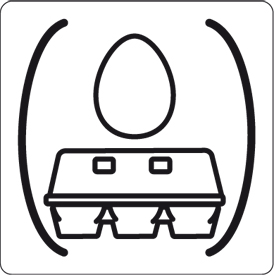 180 g  DE  (SUCRE)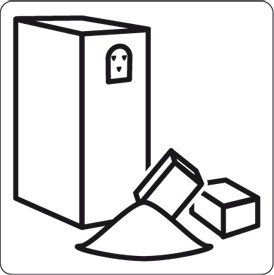 - 180 g  DE  (BEURRE)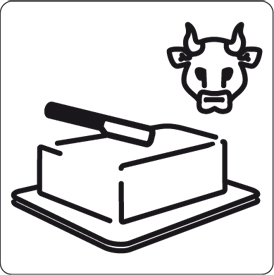 - 450 g DE  (FARINE) 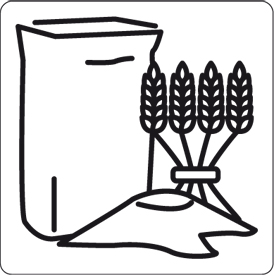 

PRÉPARATION :

MÉLANGER TOUS LES INGREDIENTS    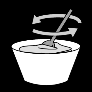 PÉTRIR 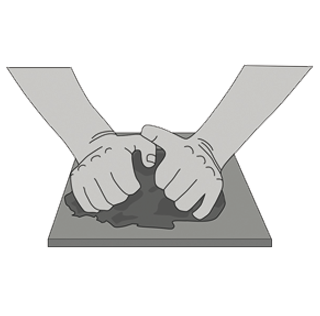 FORMER DES GALETTES.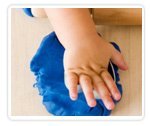 CUIRE  A 170°C AU FOUR PENDANT 15 MIN.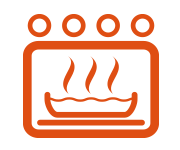 